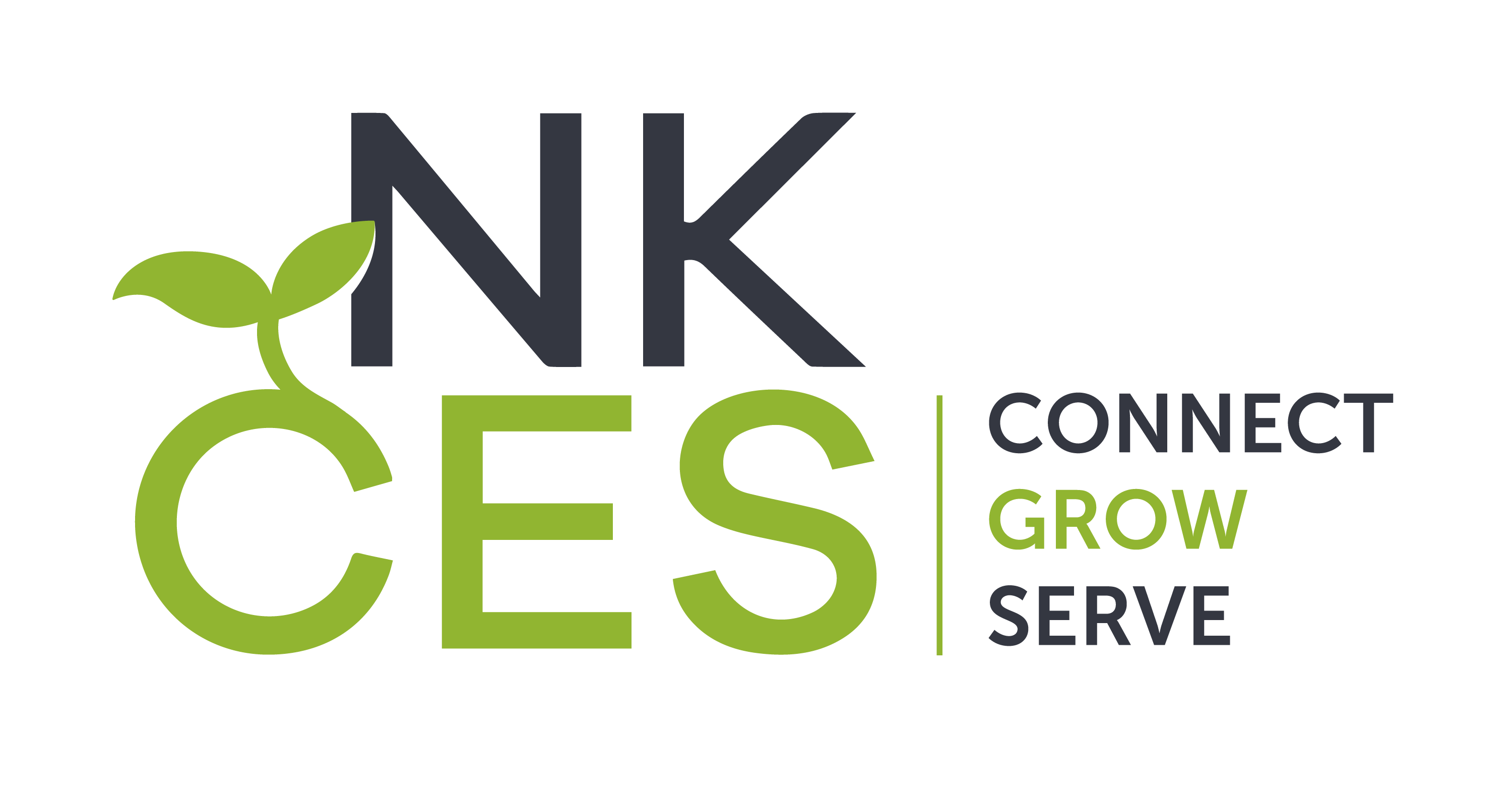 OPEN POSITIONSRSP Para Educator (3)RSP TeacherCRRSA Learning Acceleration Specialist (2)Positive Action Project Coordinator *per KRS 161.605-3Trauma-Informed Services in Schools – Project EvaluatorTransition Project CoordinatorSchool-Based Mental Health Operations AssistantSchool-Based Mental Health Human Resources (HR) RecruiterSchool-Based Mental Health Mental Health ProviderProcurement ManagerNEW HIRESOPER/RSP Maintenance Custodian – Wayne AllisonSchool-Based Mental Health Marketing/Social Media Coordinator – Candace GibsonTERMINATIONS/NON-RENEWALS